Календарно-тематический планДополнительной профессиональной программы«Руководитель образовательной организации (управление в сфере образования)»Цикл: повышение квалификации (ПК)16 часа18.09.2023-28.09.2023Занятия лекционного типа в зале заседания Ученого совета ВолгГМУУважаемые коллеги! Форма обучения очная.Успеха, коллеги в учёбе и педагогическом творчестве!. 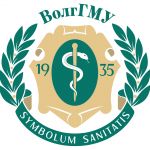 Федеральное государственное бюджетное образовательное учреждение высшего образования«Волгоградский государственный медицинскийуниверситет»Министерства здравоохранения Российской ФедерацииИнститут общественного здоровьяВысшая школа медицинской гуманитаристикиКурс педагогики и образовательных  технологийдополнительного  профессионального образованияНаправление подготовки:  педагогическоеобразование   повышение  квалификацииДОПОЛНИТЕЛЬНАЯПРОФЕССИОНАЛЬНАЯ ПРОГРАММА ПОВЫШЕНИЯ КВАЛИФИКАЦИИ«РУКОВОДИТЕЛЬ ОБРАЗОВАТЕЛЬНОЙ ОРГАНИЗАЦИИ (УПРАВЛЕНИЕ В СФЕРЕ ОБРАЗОВАНИЯ)»1Дата,времяТемаПреподавательМодуль 1.Функциональные обязанности заведующего кафедройМодуль 1.Функциональные обязанности заведующего кафедройМодуль 1.Функциональные обязанности заведующего кафедройДата18.09Время 16.00-17.451.1. Правовое регулирование отношений в сфере образования, Особенности планирования и удовлетворения потребностей в бюджетных учреждениях, Стратегия цифрового присутствияМарчуковИгорь ПавловичРомановаЕленаВикторовнаДата 19.09Время 16.00-17.451.2. Обеспечение гарантий качества образовательной деятельности, Основные нормативные документы, влияющие на формирование учебной нагрузки кафедрыБукатин МихаилВладимировичКагитина Ирина ВикторовнаДата20.09Время16.00-17.451.3. Научная деятельность Поиск внебюджетного финансирования научно-исследовательских работ. Основные источники финансирования фундаментальных и прикладных исследований и разработок. Публикационная активность. Результаты интеллектуальной деятельности. Подготовка научно-педагогических кадров. Молодежная наука. Совершенствование работы диссертационных советов.Далецкий Алексей НиколаевичКондакова Лариса ИгоревнаДата21.09Время 16.00-17.451.4. Кадровая политика, Применение национального стандарта РФ сисетмы менеджмента качества в медицинском вузе, Показатели оценки деятельности ППС медицинского вузаИваненко Наталья ЮрьевнаЛедяев Михаил ЯковлевичМодуль 2. Педагогические и управленческие технологииМодуль 2. Педагогические и управленческие технологииМодуль 2. Педагогические и управленческие технологииДата25.09Время16.00-17.452.1. Организация и реализация программ подготовки кадров высшей квалификации – программ ординатуры и программ аспирантуры. Система дополнительного профессионального образования медицинских работников в РФГолицына Ольга ЮрьевнаСвиридова Наталия ИвановнаДата26.09Время 16.00-17.452.2 Молодежная политика, Организация воспитательной работы и внеучебной деятельности обучающихся Загребин Валерий ЛеонидовичТроицкая Екатерина ЮрьевнаДата28.09Время 16.00-17.452.3. Делопроизводство и электронный документооборотБелецкая Светлана ВладимировнаБезбородов Сергей Александрович